AYUNTAMIENTO DE SAN MARTÍN DE MONTALBÁNCEMENTERIO MUNICIPAL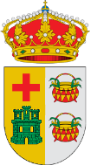 SOLICITUD TRASLADOEn relación con la solicitud de traslado de restos de: Inhumados en la Sepultura , Tramo , Titulo , del Cementerio Municipal de San Martin de Montalbán, los abajo firmantes: D.N.I.:  D.N.I.:  D.N.I.:  D.N.I.:  D.N.I.:  D.N.I.:  D.N.I.: Como interesados legítimos  de los restos a trasladar y D./Dña  con D.N.I.:  como titular de la sepultura descrita,	MANIFESTAMOS, nuestra total conformidad a que sean llevadas a cabo las actuaciones solicitadas.	Y en prueba de todo ello, firmamos la presente y acompañamos fotocopia del D.N.I.En San Martín de Montalbán a 